2019-2020 AKADEMİK YILI BAHAR DONEMİ ONLINE VİZE SINAV İŞLEYİŞİNE YÖNELİK BİLGİLENDİRME2019-20 Akademik Yılı Bahar Dönemi Zorunlu Yabancı Dil II Sınavı 22 Nisan 2020 saat 13:30 da gerçekleştirilecektir.13-17 Nisan haftası dersine girdiğiniz Öğretim Elemanının Microsoft Teams üzerinden  açmış olduğu ortak Sınav ekibine vereceği kod ile katılmanız gerekmektedir.Online sınava hem Bilgisayar hem de Cep telefonlarından katılmak  mümkün olacaktır.Sınırlı interneti olanlar Teams üzerinden ortak sınav ekibindeki  toplantıya katılmadan (fazla internet verisi kullanmadan) sadece sağ üst köşedeki sınav linkini tıklayarak sınava katılabileceklerdir. Sınava bilgisayardan katılacaklar için sınav gününden bir gün önce (21.04.2020 Salı) oluşturulan ortak sınav ekibinde sınav formunuzun sağ üst köşesindeki sekmeler kısmında  “Doldur/Vize Sınavı” Formunun bulunup bulunmadığını kontrol ediniz. Yoksa Öğretim Görevlisine danışınız.Sınava telefondan katılacaklar sınav gününden bir gün önce (21.04.2020 Salı) oluşturulan ortak online sınav ekibinde GENEL/GENERAL e tıklayarak ardından sağ üst köşede bulunan DİĞER/MORE  butonuna basıp  “Doldur/Vize Sınavı/Fill/Vize Sınavı” Formunun bulunup bulunmadığını kontrol ediniz. Yoksa Öğretim Görevlisine danışınız.Sınav tam olarak 13:30 da başlayıp 14:00 te sona erecektir. Online Sınav linkine daha önce basarsanız açılmayacaktır. Sistemden çıkıp tam 13:30 da tekrar girmeniz gerekmektedir.ÇOK ÖNEMLİ: Cevaplarınızın saat 14:00’dan önce Sınavın sonunda bulunan “GÖNDER” butonuna basarak gönderilmesi gerekmektedir! AKSİ TAKDİRDE SİSTEM OTOMATİK OLARAK KAPANACAK VE CEVAPLARINIZ DEĞERLENDİRMEYE ALINMAYACAKTIR.Bilgisayardan sınava katılacaklar için Yönerge:Adım: Sınav için oluşturulan “…Online Sınav” Ekibine tıklayın.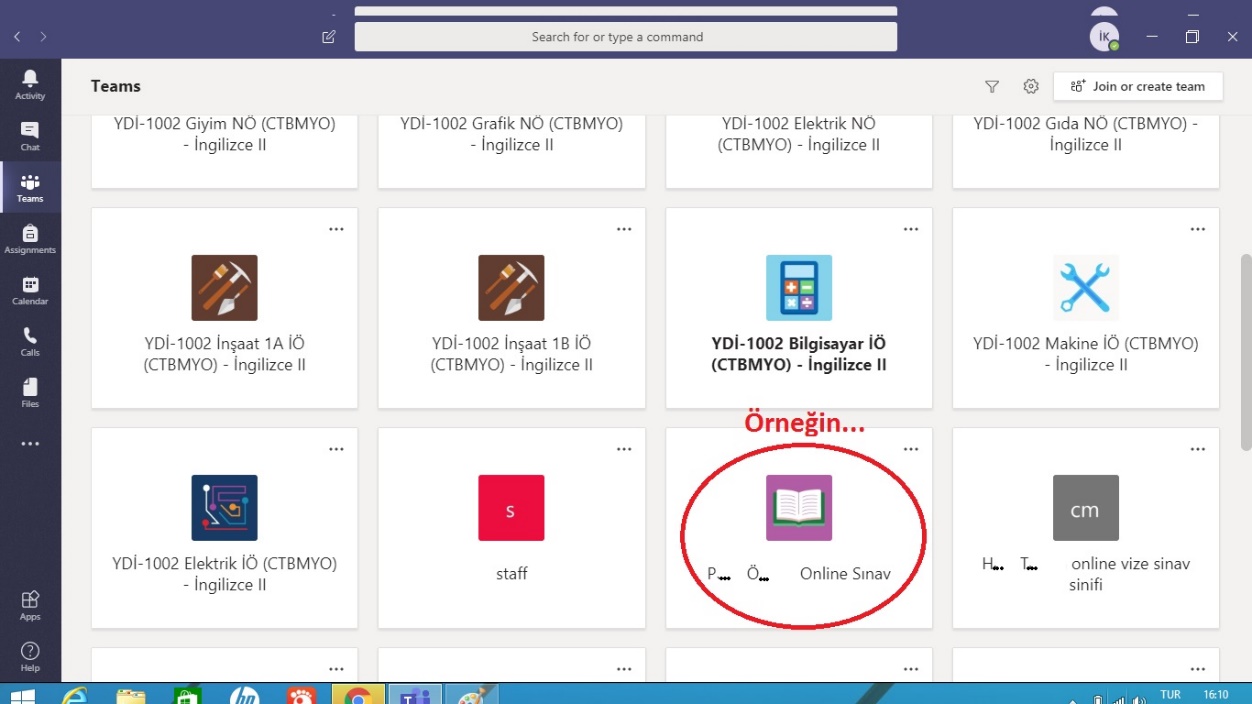 Adım: Doldur/Vize Sınavı (Fill/Vize Sınavı) sekmesine tıklayın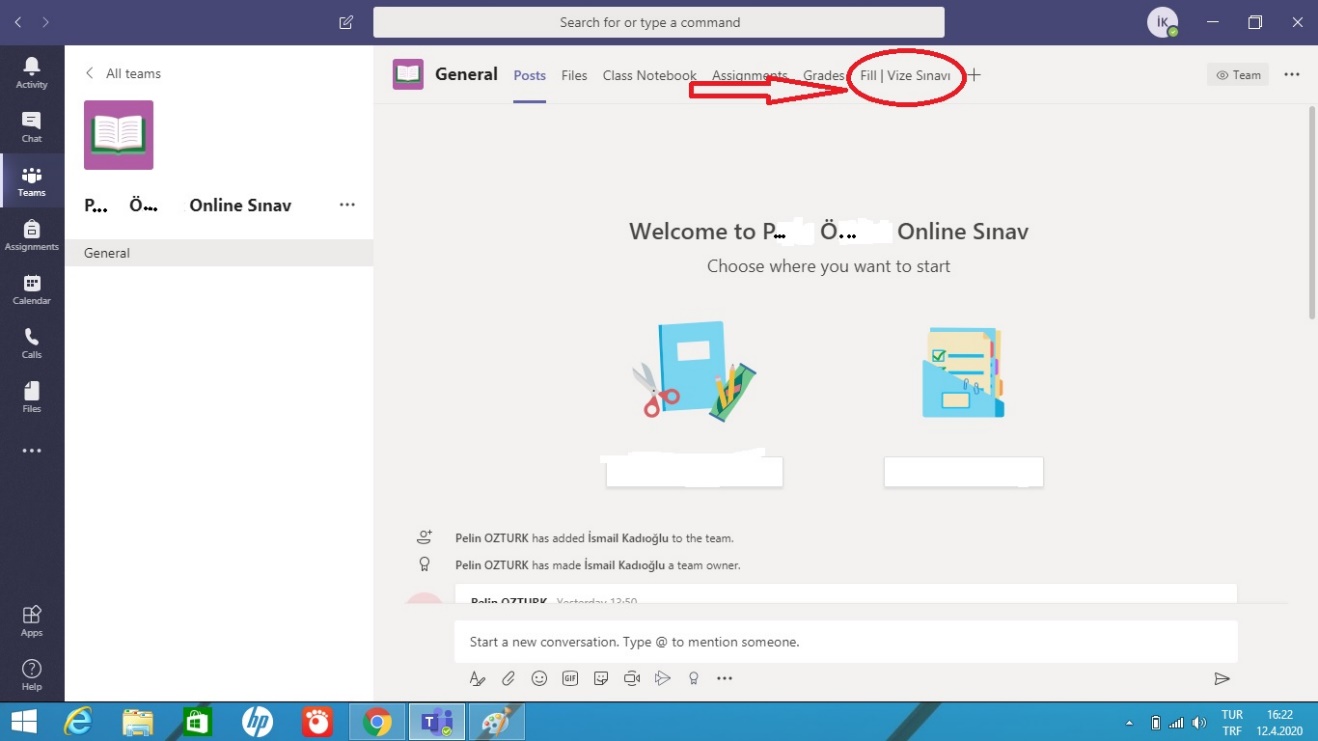 Adım: Sınavı tamamlayıp sınav sonundaki gönder tuşuna basın.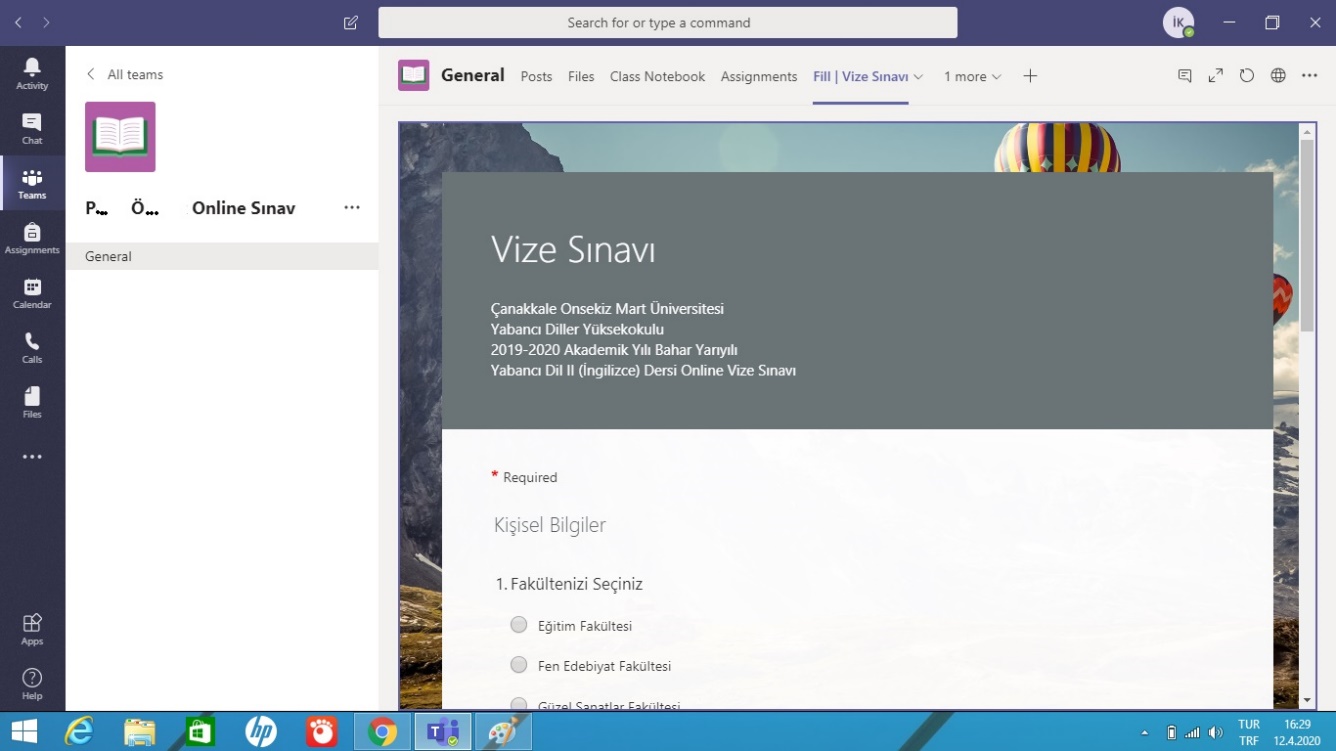 Cep Telefonundan sınava katılacaklar için Yönerge:Adım: En altta bulunan Ekipler alanına geldikten sonra Sınav için oluşturulan Ekibin altında bulunan “Genel” sekmesine tıklayın.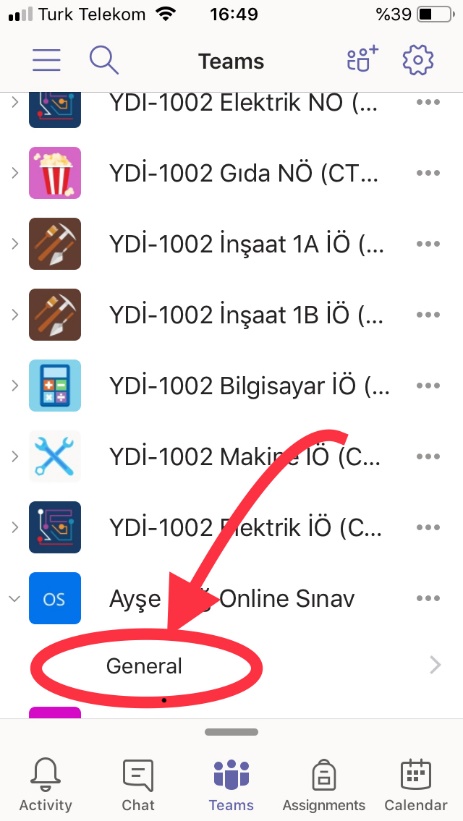 Adım: Ekibin İçerisinde Diğer (More) Sekmesine tıkladıktan sonra Doldur / Vize Sınavı (Fill / Vize Sınavı) na tıklayarak sınava katılabilirsiniz. 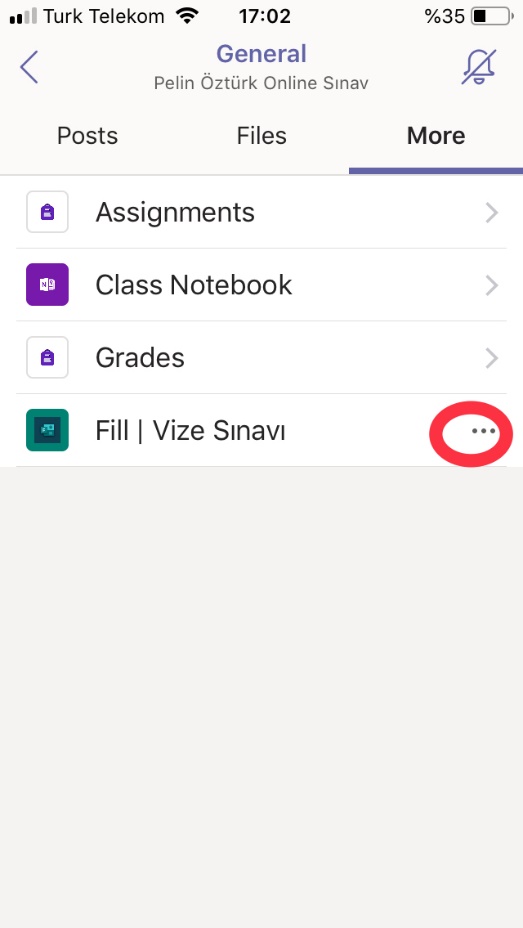 Adım: Eğer sınav formu açılmaz ise yanında bulunan üç noktaya (…) tıklayın.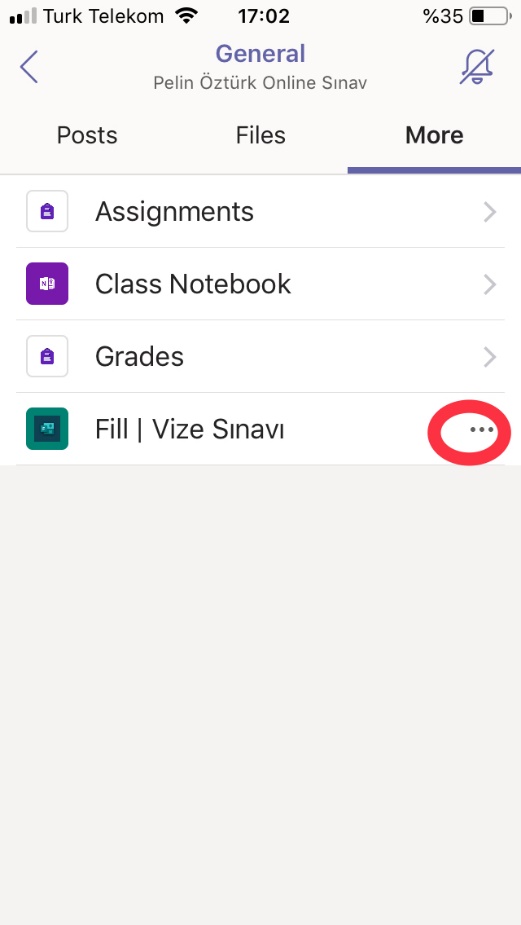 Adım: Açılan seçeneklerden “Tarayıcıda aç” (Open in browser) sekmesine tıklayarak size öncelikle Microsoft parolanızı girmenizi isteyecek olan tarayıcıdan sınava erişebilirsiniz.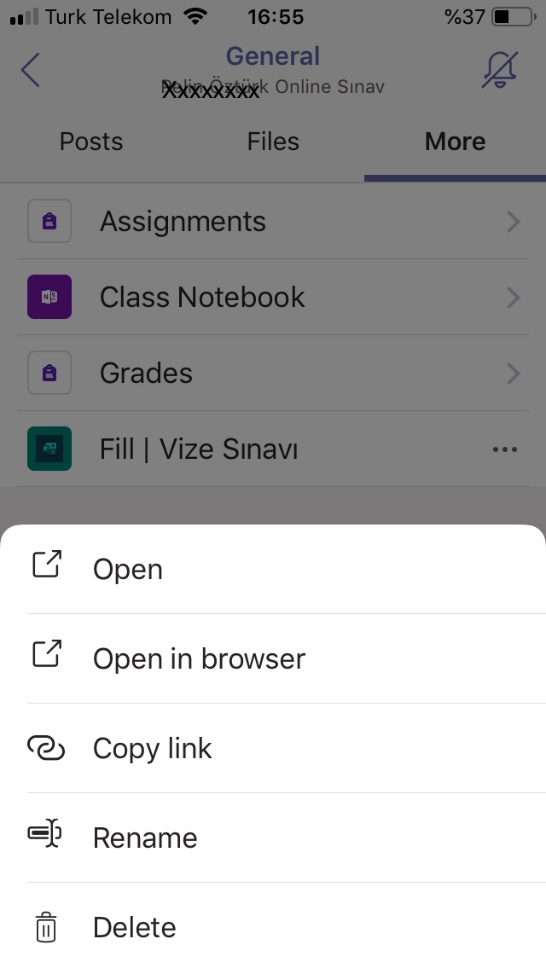 